                    HAWAII COUNTY ECONOMIC OPPORTUNITY COUNCIL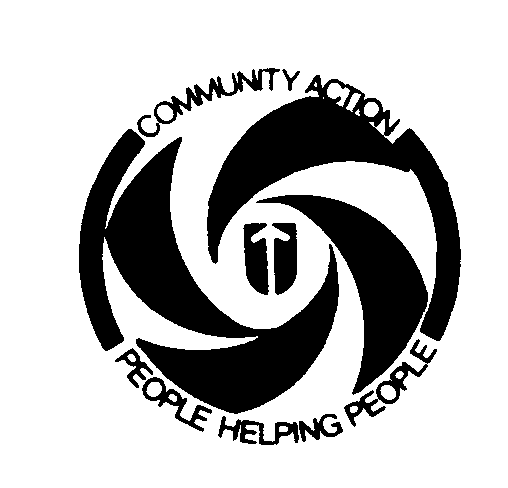 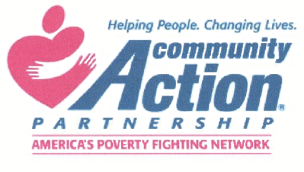 47 Rainbow Drive    Hilo, Hawaii 96720-2013			    Telephone (808) 961-2681			          Fax (808) 961-2812POSITION TITLE:	Cook		REPORTS TO:		Food Service ManagerJOB LOCATION:		Saint Joseph School Cafeteria/KitchenFLSA:			Non-ExemptACCOUNTABILITY:  Under the direction of the Food service Manager, this position is responsible for the supervision of the kitchen staff and preparation of all food and beverages, in accordance with the NSLP/USDA School Food Program and the Child and Adult Care Program.ESSENTIAL DUTIES AND RESPONSIBILITES:  (This position description is intended to describe the general nature and level of work being performed by the person in the job.  It is not intended to be an exhaustive list of all the responsibilities and skills required.)Follows the NSLP/USDA practices and procedures in the preparation of meals.Follows menu and daily production sheets ensuring inventory and pulls.  Preps and cooks all meals.Ensures that staff is following menus and daily production sheets in the preparation, cooking and serving of all meals.Ensure meals are prepared in a timely manner for service and delivery to all contracted sites.Delivers meals safely to all contracted sites when needed.Checks daily inventory and ensure food, drink, and kitchen supplies have been ordered or are on-hand.  Places all orders in the absence of the Food Service Manager.Maintains all records in the absence of the Food Service Manger or as requested.Keeps all equipment, storage rooms, walk in and freezer organized, clean and safe.Assist in daily cleanliness of kitchen/dining room.  ie, washing of dishes, pots and pans, sweep/mop, trash removal and as situation dictates.Ensures that all health and safety codes are being followed.May be temporarily assigned to an equal or higher position in HCEOC as needed.Establish and maintain effective and professional working relationships with HCEOC employees and contract agents.Supervises prep cook in the absence of the Food Service Manager.Ability to work independently with little and/or no supervision.Performs other duties as directed by the Food Service Manager.WORKING CONDITIONS:Kitchen environment. Requires attendance to established work schedule and adherence to established by HCEOC Policies and Procedures.EQUIPMENT USE:Normal kitchen equipment used; ovens, stove, steamer, rice cooker and food warmers.  Driving of delivery vehicle may be necessary. MENTAL DEMANDS:Frequent multi-tasking, problem solving, mathematical ability and attention to detail.PHYSICAL DEMANDS:Duties require walking and standing for approximately 75% of the day.  Sitting for approximately 25%.  Heavy lifting up to 50 pounds.COMMUNICATIONS:Duties require frequent oral communication inside and outside the agency using considerable tact, persuasion, and discretion.KNOWLEDGE SKILLS AND ABILITIES:A culinary Degree and/or 3 years experience in a commercial kitchen.Ability to cook for approximately 800-900 people daily.Supervisory skills.Ability to use a ten key adding machine.Must have a current Food Safety Certification.Must have a Current TB Certificate.Ability to work effectively as a team member of the HCEOC.MINIMUM QUALIFICATIONS:Culinary degree and/or equivalent combination of education and 3 years experience that demonstrates the knowledge, skills and ability to perform the essential functions of the job.Experience in quantity food production.Must possess a valid driver’s license with no restrictions or serious violations and submit renewal upon expiring periodically.Provide a driving abstract prior to hire and updated annually.ACKNOWLEDGMENTS:  I have received a copy of the Job Description and accept it as written.  I understand that my performance in this position will be evaluated in accordance with the provisions and applicable policies of the HCEOC Personnel Policies.______________________________			_________________________Employee Signature					Date_____________________________			_________________________Supervisor Signature					Date